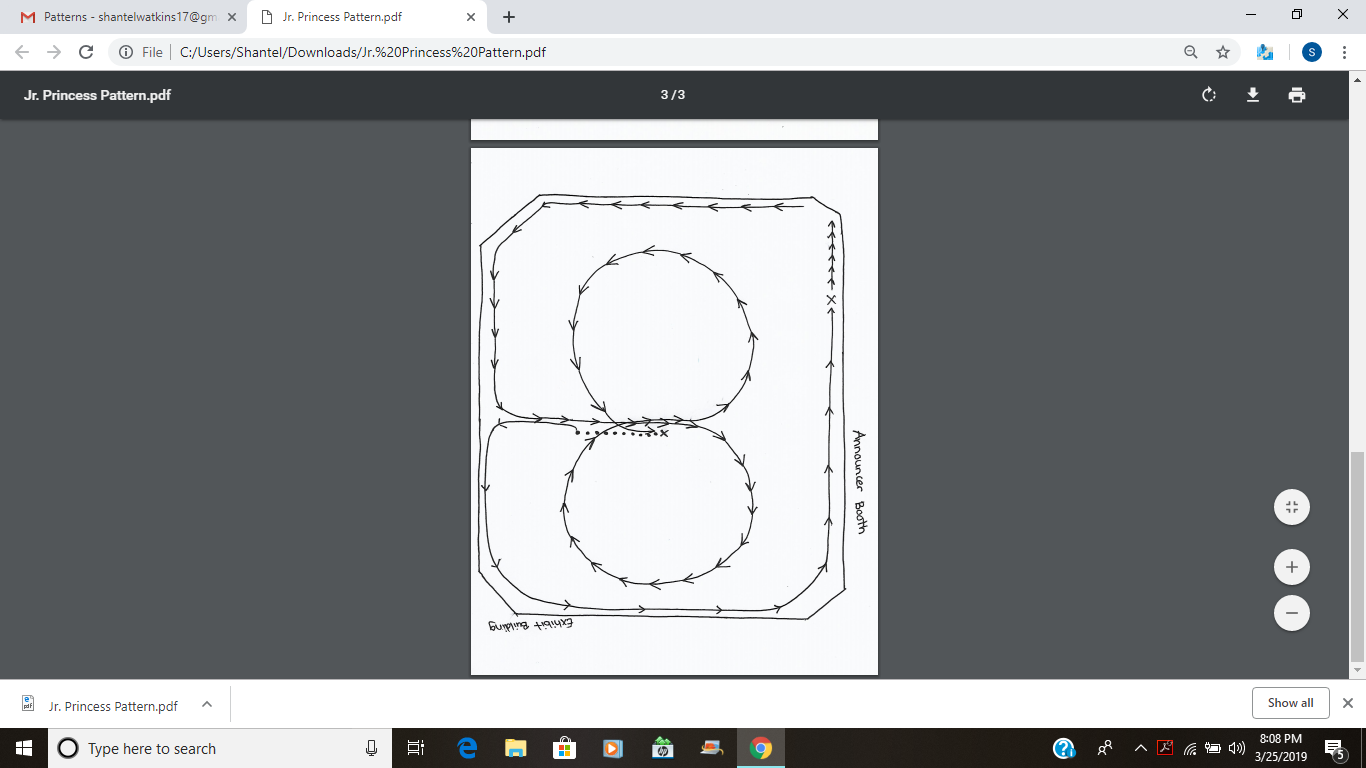 Jr. Princess PatternWalk in arena mounted.  Walk along the fence to center of arena.At center, pick up a slow lope and complete a small circle to the right.  Do a flying or simple lead change at center.Complete a small circle to the left.Stop at center of arena.  Hesitate.  Back at least 10 feet.  Settle horse.Turn to the left and complete a presentation ride.  Stop at the X.  Walk out of arena.  